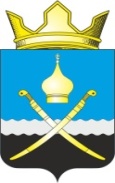 Российская ФедерацияРостовская область, Тацинский районМуниципальное образование «Михайловское сельское поселение»Администрация Михайловского сельского поселения__________________________________________________________________ПОСТАНОВЛЕНИЕ07 июня 2017                                     № 55                                        х. МихайловВ соответствии с Федеральным законом от 17.07.2009 № 172-ФЗ 
«Об антикоррупционной экспертизе нормативных правовых актов и проектов нормативных актов», Указом Президента Российской Федерации от 15.07.2015 № 364 «О мерах по совершенствованию организации деятельности в области противодействия коррупции» и Областным законом от 12.05.2009 № 218-ЗС 
«О противодействии коррупции в Ростовской области»,ПОСТАНОВЛЯЮ:1. Утвердить Порядок проведения антикоррупционной экспертизы проектов нормативных правовых актов Администрации Михайловского сельского поселения, согласно приложению.2. Специалисту по правовой и антикоррупционной работе совместно с сектором экономики и финансов размещать на официальном сайте Администрации Михайловского сельского поселения в информационно-телекоммуникационной сети «Интернет» в разделе «Антикоррупционная экспертиза» проекты нормативных правовых актов Администрации Михайловского сельского поселения  для проведения независимой антикоррупционной экспертизы.3. Признать утратившим силу постановление Администрации Михайловского сельского поселения от 27.06.2012 № 61 «Об утверждении Положения о порядке проведения антикоррупционной экспертизы нормативных правовых актов Администрации Михайловского сельского поселения».4. Постановление вступает в силу со дня его официального опубликования.5. Контроль за выполнением постановления оставляю за собой.Глава Администрации Михайловского сельского поселения                                                 Л.С. Присяжнюк                                                                               Приложение                                                                             к постановлению Администрации Михайловского сельского поселения                                                                            от 07.06.2017  № 55ПОРЯДОК
проведения антикоррупционной экспертизы проектов нормативных правовых актов Администрации Михайловского сельского поселения1. В соответствии со статьями 1 и 2 Федерального закона от 17.07.2009 
№ 172-ФЗ «Об антикоррупционной экспертизе нормативных правовых актов и проектов нормативных правовых актов» обязательной антикоррупционной экспертизе подлежат проекты правовых актов, носящих нормативный характер.2. В Администрации Михайловского сельского поселения антикоррупционная экспертиза проводится в отношении проектов нормативных правовых актов, принимаемых Администрацией Михайловского сельского поселения (далее – проект нормативного правового акта).3. Должностное лицо, или структурное подразделение Администрации Михайловского сельского поселения, вносящие проект нормативного правового акта (далее – исполнитель), одновременно с получением поручения (разрешения) главы Администрации Михайловского сельского поселения на его подготовку направляет:копию проекта нормативного правового акта для изучения на предмет наличия коррупциогенных факторов в прокуратуру Тацинского района;для размещения на официальном сайте Администрации Михайловского сельского поселения  в информационно-телекоммуникационной сети «Интернет» (далее – официальный сайт Администрации Михайловского сельского поселения) в целях обеспечения возможности проведения независимой антикоррупционной экспертизы.4. Коррупциогенные факторы, выявленные прокуратурой Тацинского района в ходе изучения проекта нормативного правового акта, отражаются в заключении, которое носит рекомендательный характер, и подлежит обязательному рассмотрению исполнителем для принятия мер по устранению содержащихся в нем коррупциогенных факторов.5. Специалист по правовой и антикоррупционной работе одновременно с проведением правовой экспертизы проводит антикоррупционную экспертизу проектов нормативных правовых актов с учетом заключений прокуратуры Тацинского района и  заключений по результатам независимой антикоррупционной экспертизы в целях выявления в них коррупциогенных факторов и их последующего устранения.При обнаружении коррупциогенных факторов проект нормативного правового акта возвращается исполнителю для их устранения.6. В целях проведения независимой антикоррупционной экспертизы специалист по правовой и антикоррупционной работе в течение одного дня с момента поступления проекта нормативного правового акта размещает его в установленном порядке на официальном сайте Администрации Михайловского сельского поселения. Вместе с текстом проекта нормативного правового акта на официальном сайте Администрации Михайловского сельского поселения размещается информация о датах начала и окончания приема заключений по результатам независимой антикоррупционной экспертизы.  Срок проведения независимой антикоррупционной экспертизы составляет не менее 10 рабочих дней. Для проектов нормативных правовых актов, отмеченных штампами (резолюциями) «Срочно», указанный срок составляет 
5 рабочих дней, «Весьма срочно» – 3 рабочих дня.Независимая антикоррупционная экспертиза проводится юридическими лицами и физическими лицами, аккредитованными Министерством юстиции  Российской Федерации в качестве независимых экспертов антикоррупционной экспертизы нормативных правовых актов и проектов нормативных правовых актов, в соответствии с Методикой проведения антикоррупционной экспертизы нормативных правовых актов и проектов нормативных правовых актов, утвержденной постановлением Правительства Российской Федерации 
от 26.02.2010 № 96 «Об антикоррупционной экспертизе нормативных правовых актов и проектов нормативных правовых актов» (далее – независимые эксперты).В случае выявления в проекте нормативного правового акта коррупциогенных факторов независимые эксперты в сроки, установленные для проведения независимой антикоррупционной экспертизы, направляют в Администрацию Михайловского сельского поселения заключение по результатам независимой антикоррупционной экспертизы по почтовому адресу 
(ул. Ленина, 126, х. Михайлов, Тацинский район, Ростовская область, 347071) и (или) адресу электронной почты (sp38399@donpac.ru), а также размещают текст заключения на официальном сайте Администрации Михайловского сельского поселения. Заключение по результатам независимой антикоррупционной экспертизы носит рекомендательный характер и подлежит обязательному рассмотрению исполнителем в 30-дневный срок со дня его получения. По результатам рассмотрения исполнитель направляет независимым экспертам мотивированный ответ, за исключением случаев, когда в заключении отсутствует предложение о способе устранения выявленных коррупциогенных факторов.Копия ответа в электронном текстовом формате направляется специалисту по правовой и антикоррупционной работе для размещения на официальном сайте Администрации Михайловского сельского поселения.В случае, если в срок, установленный для проведения независимой антикоррупционной экспертизы, заключений не поступило, специалистом по правовой и антикоррупционной работе направляется письмо исполнителю об их отсутствии.Проект нормативного правового акта представляется исполнителем специалисту по правовой и антикоррупционной работе с заключением прокуратуры Тацинского района, заключением по результатам независимой антикоррупционной экспертизы, ответами по результатам их рассмотрения. Тексты указанных заключений и ответов по результатам их рассмотрения размещаются исполнителем в регистрационной карточке проекта документа.Специалист по правовой и антикоррупционной работе по итогам полугодия и года направляет главе Администрации Михайловского сельского поселения отчет о результатах проведения независимой антикоррупционной экспертизы проектов нормативных правовых актов для размещения его на официальном сайте Администрации Михайловского сельского поселения.Об утверждении Порядка проведения антикоррупционной экспертизы проектов нормативных правовых актов Администрации Михайловского сельского поселения